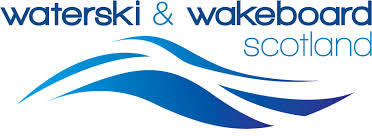 CLUB TREASURER – ROLE DESCRIPTION (GUIDANCE FOR CLUBS TO ADAPT FOR THEIR OWN USE) Responsibilities:  Be responsible for all aspects of the organisation’s finances. Maintain an accounting system adequate to the needs of the organisation to include up to date records of all financial transactions, issuing of receipts and recording of all money received. Deal efficiently and effectively with all invoices and bills. Ensure that funds are spent properly. Prepare annual accounts for presentation. Present the annual accounts to the Annual General Meeting and submit a Treasurer’s Report; Prepare and submit financial reports to meetings of the club committee, as and when required.  Forward financial planning, in agreement with the club committee Monitor the budget throughout the year.Knowledge and skills required: Able to keep records Well organised Confident dealing with figures and money  Prepared to make a regular time commitment  Honest and trustworthy